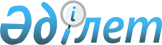 "Об утверждении государственного образовательного заказа на дошкольное воспитание и обучение, размера родительской платы на 2020 год"Постановление акимата Аккольского района Акмолинской области от 16 октября 2020 года № А-10/298. Зарегистрировано Департаментом юстиции Акмолинской области 26 октября 2020 года № 8092
      В соответствии с подпунктом 8-1) пункта 4 статьи 6 Закона Республики Казахстан от 27 июля 2007 года "Об образовании", акимат Аккольского района ПОСТАНОВЛЯЕТ:
      1. Утвердить прилагаемый государственный образовательный заказ на дошкольное воспитание и обучение, размер родительской платы на 2020 год.
      2. Постановление акимата Аккольского района "Об утверждении государственного образовательного заказа на дошкольное воспитание и обучение, размера родительской платы на 2020 год" от 29 июля 2020 года № А-7/216 (зарегистрировано в Реестре государственной регистрации нормативных правовых актов № 7976, опубликовано 30 июля 2020 года в Эталонном контрольном банке нормативных правовых актов Республики Казахстан в электронном виде) признать утратившим силу.
      3. Контроль за исполнением настоящего постановления возложить на заместителя акима района Алина А.А.
      4. Настоящее постановление вступает в силу со дня государственной регистрации в Департаменте юстиции Акмолинской области и вводится в действие со дня официального опубликования. Государственный образовательный заказ на дошкольное
воспитание и обучение на 2020 год
					© 2012. РГП на ПХВ «Институт законодательства и правовой информации Республики Казахстан» Министерства юстиции Республики Казахстан
				
      Аким Аккольского района

А.Каиржанов
Утвержден
Постановлением акимата
Аккольского района
от "16" октября 2020 года
№ А-10/298
№
Наименование организаций дошкольного воспитания и обучения
Количество воспитанников организаций дошкольного воспитания и обучения
Средняя стоимость расходов на одного воспитанника в месяц (тенге)
Размер родительской платы дошкольных организация в месяц (тенге)
1
Мини-центр при государственном учреждении "Кенесская средняя школа"
40
29 526
6 000
2
Мини-центр при государственном учреждении "Орнекская средняя школа"
15
29 526
6 000
3
Мини-центр при государственном учреждении "Красноборская основная школа"
12
29 526
6 000
4
Мини-центр при государственном учреждении "Урюпинская средняя школа"
15
29 526
6 000
5
Мини-центр при государственном учреждении "Одесская средняя школа"
9
29 526
6 000
6
Мини-центр при государственном учреждении "Амангельдинская основная школа"
12
29 526
6 000
7
Мини-центр при государственном учреждении "Барапская основная школа"
22
8 582
0
8
Мини-центр при государственном учреждении "Средняя школа имени Айтпая Кусаинова"
12
8 582
0
9
Мини-центр при государственном учреждении "Основная школа имени Мичурина"
13
8 582
0
10
Мини-центр при государственном учреждении "Мало-Александровская основная школа"
5
8 582
0
11
Мини-центр при государственном учреждении "Минская средняя школа"
13
8 582
0
12
Государственное коммунальное казенное предприятие "Детский сад "Арайлым"
140
30 622
до 3 лет - 10 500

от 3 лет до 7 лет - 12 000
13
Государственное коммунальное казенное предприятие "Детский сад "Акбота"
85
30 622
до 3 лет - 10 500

от 3 лет до 7 лет - 12 000
14
Государственное коммунальное казенное предприятие "Детский сад "Акбота", санаторные группы
35
38 904
0
15
Государственное коммунальное казенное предприятие "Детский сад № 1"
170
30 622
до 3 лет - 10 500

от 3 лет до 7 лет - 12 000
16
Государственное коммунальное казенное предприятие "Детский сад № 2"
140
30 622
до 3 лет - 10 500

от 3 лет до 7 лет - 12 000
17
Государственное коммунальное казенное предприятие "Детский сад № 3"
140
30 622
до 3 лет - 10 500

от 3 лет до 7 лет - 12 000
18
Частный детский сад, индивидуальный предприниматель "Когут В.В."
35
30 622
15 000